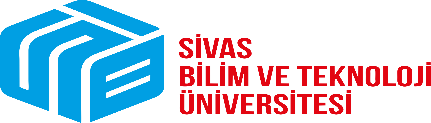 EK-2                                                                                                                                                                                                                      HASSAS GÖREV ENVANTERİHASSAS GÖREV ENVANTERİHASSAS GÖREV ENVANTERİHASSAS GÖREV ENVANTERİHASSAS GÖREV ENVANTERİHARCAMA BİRİMİ: Personel Daire BaşkanlığıHARCAMA BİRİMİ: Personel Daire BaşkanlığıHARCAMA BİRİMİ: Personel Daire BaşkanlığıHARCAMA BİRİMİ: Personel Daire BaşkanlığıHARCAMA BİRİMİ: Personel Daire BaşkanlığıSıra NoHassas GörevlerGörevin Yürütüldüğü BirimSorumlu Birim AmiriGörevin Yerine Getirilmemesinin Sonuçları1Açıktan Atamaİdari Personel Şube MüdürlüğüMehmet Küntay TAŞKINİlgili personel sosyal ve mali olarak hak kaybına uğrar, kurum aleyhinde dava açılmasına neden olur2Naklen Atamaİdari Personel Şube MüdürlüğüMehmet Küntay TAŞKINİlgili personel sosyal ve mali olarak hak kaybına uğrar, kurum aleyhinde dava açılmasına neden olur3Personelin terfii işlemleriİdari Personel Şube MüdürlüğüMehmet Küntay TAŞKINKurum personeli derece/kademe ve maaş işlemlerinde hak kaybına uğrar.4Kamu e-Uygulama ve E-Bütçe sistemlerine kadroların üçer aylık bilgilerinin girilmesiİdari Personel Şube MüdürlüğüMehmet Küntay TAŞKINBilgilerin eksik/yanlış girilmesi ve zamanında girilmemesi nedeniyle sistemin kapatılması ve tekrar veri giriş işlemlerinin yapılamamasına neden olur. 5İdari kadroların iptal ihdas işlemleriİdari Personel Şube MüdürlüğüMehmet Küntay TAŞKINKurum kadro işlemlerinde aksaklıkların yaşanması personelin mağdur duruma düşmesine neden olur.6Emeklilik İşlemleriİdari Personel Şube MüdürlüğüMehmet Küntay TAŞKINKurum personelinin emeklilik işlemlerinin gecikmesi ve mağdur duruma düşmesine neden olur.7YÖK İnsan Gücü Planlama Sistemiİdari Personel Şube MüdürlüğüMehmet Küntay TAŞKINKurum kadro işlemlerine ait bilgilerin ilgili sistemde güncelliğini koruyamamasına neden olur.8SGK Tescil İşlemleriİdari Personel Şube MüdürlüğüMehmet Küntay TAŞKINKuruma idari para cezası verilir9Mal Bildirimi Formlarıİdari Personel Şube MüdürlüğüMehmet Küntay TAŞKINKurum personeline ait mal bildirim formlarının özlük dosyasından kaybolması neden olur.10İntibak ve Hizmet Birleştirmeİdari Personel Şube MüdürlüğüMehmet Küntay TAŞKINKurum personelinin derece/kademe, maaş ve emeklilik işlemlerinde mağduriyet yaşaması neden olur.11Aday Memurun Asalet Onayıİdari Personel Şube MüdürlüğüMehmet Küntay TAŞKINPersonelin asalet onayı sürecinde gecikmeye neden olur.12Sözleşmeli Personel Alımıİdari Personel Şube MüdürlüğüMehmet Küntay TAŞKINİlan metninde yanlışlık, KPSS puan sıralamasının yanlış yapılması dolayısıyla personel alımının hatalı olmasına neden olur.13Güvenlik ve Arşiv Araştırması İdari Personel Şube MüdürlüğüMehmet Küntay TAŞKINYeni atanan personelin Güvenlik ve Arşiv Araştırması sonucu gelmeden göreve başlatılması, Güvenlik ve Arşiv Araştırmasının sonradan olumsuz olarak gelmesi, ilgili personel ile kurum arasında olumsuz nedenler oluşturabilir.14Personelin Tüm Bilgilerini SGK HİTAP’a girilmesiİdari Personel Şube MüdürlüğüMehmet Küntay TAŞKINBilgilerin eksik/yanlış girilmesi ve zamanında girilmemesi nedeniyle İdari Para Cezası uygulamasına neden olur. 15Aylıksız İzine Ayrılma (Askerlik-Doğum-Hizmet Yılı)İdari Personel Şube MüdürlüğüMehmet Küntay TAŞKIN--Tecil/tehir süresi biten personelin bakaya olarak Üniversitede çalıştırılması
-Aylıksız izin bitiminde personelin göreve başlayıp başlamadığının tespit edilememesi nedeniyle hak kaybına neden olabilir. 16Aylıksız İzinden Dönüşİdari Personel Şube MüdürlüğüMehmet Küntay TAŞKINÜcretsiz İzin dönüş onayının zamanında yapılmaması nedeniyle hak kaybı yaşanabilir.17Hizmet Birleştirme (SSK-Bağ-Kur)İdari Personel Şube MüdürlüğüMehmet Küntay TAŞKINRektörlük Makamının onayına sunulmaması sonucu değerlendirme yapılamaması.18Yan Ödeme Cetvelinin Hazırlanmasıİdari Personel Şube MüdürlüğüMehmet Küntay TAŞKINYan Ödeme Cetvellerine girilecek yan ödeme puanları, Özel Hizmet Tazminatı, Bölge Tazminat oranları ve diğer tazminatların yanlış girilmesi nedeniyle hak kaybı yaşanabilir.19Naklen Atama Nedeniyle Görevden Ayrılmaİdari Personel Şube MüdürlüğüMehmet Küntay TAŞKINKarşı kuruma Rektörlük Makamının uygun görüş yazısının zamanında gönderilmemesi ve personelin ayrılış işlemlerinin gecikmesi nedeniyle mağduriyet yaşanabilir.20Görevden Ayrılma (İstifa-Müstafi)İdari Personel Şube MüdürlüğüMehmet Küntay TAŞKIN-Dilekçe Alınmaması nedeniyle işlemler eksik olabilir.-Rektörlük Makamının onayına sunulmaması.ONAYLAYANDavut KARAKOÇPersonel Daire BaşkanıONAYLAYANDavut KARAKOÇPersonel Daire BaşkanıONAYLAYANDavut KARAKOÇPersonel Daire BaşkanıONAYLAYANDavut KARAKOÇPersonel Daire BaşkanıONAYLAYANDavut KARAKOÇPersonel Daire Başkanı